Приложение к ОПОП бакалавриатпо направлению подготов-ки 44.03.03 Специальное (логопедическое) образование, Направленность (про-филь) программы «Логопедия (начальное образование детей с нарушениями речи)», утв. приказом ректора ОмГА от 29.03.2021 №57Приложение к ОПОП бакалавриатпо направлению подготов-ки 44.03.03 Специальное (логопедическое) образование, Направленность (про-филь) программы «Логопедия (начальное образование детей с нарушениями речи)», утв. приказом ректора ОмГА от 29.03.2021 №57Приложение к ОПОП бакалавриатпо направлению подготов-ки 44.03.03 Специальное (логопедическое) образование, Направленность (про-филь) программы «Логопедия (начальное образование детей с нарушениями речи)», утв. приказом ректора ОмГА от 29.03.2021 №57Частное учреждение образовательная организация высшего образования«Омская гуманитарная академия»Частное учреждение образовательная организация высшего образования«Омская гуманитарная академия»Частное учреждение образовательная организация высшего образования«Омская гуманитарная академия»Частное учреждение образовательная организация высшего образования«Омская гуманитарная академия»Кафедра "Педагогики, психологии и социальной работы"Кафедра "Педагогики, психологии и социальной работы"Кафедра "Педагогики, психологии и социальной работы"Кафедра "Педагогики, психологии и социальной работы"УТВЕРЖДАЮРектор, д.фил.н., профессор______________А.Э. Еремеев29.03.2021 г.РАБОЧАЯ ПРОГРАММА ДИСЦИПЛИНЫРАБОЧАЯ ПРОГРАММА ДИСЦИПЛИНЫРАБОЧАЯ ПРОГРАММА ДИСЦИПЛИНЫРАБОЧАЯ ПРОГРАММА ДИСЦИПЛИНЫ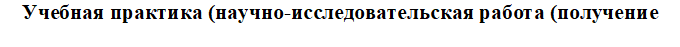 по программе бакалавриатапо программе бакалавриатапо программе бакалавриатапо программе бакалавриатаБакалавриат по направлению подготовки: 44.03.03 Специальное (логопедическое) образо-вание Направленность (профиль) программы: «Логопедия (начальное образование детей с нару-шениями речи)»Бакалавриат по направлению подготовки: 44.03.03 Специальное (логопедическое) образо-вание Направленность (профиль) программы: «Логопедия (начальное образование детей с нару-шениями речи)»Бакалавриат по направлению подготовки: 44.03.03 Специальное (логопедическое) образо-вание Направленность (профиль) программы: «Логопедия (начальное образование детей с нару-шениями речи)»Бакалавриат по направлению подготовки: 44.03.03 Специальное (логопедическое) образо-вание Направленность (профиль) программы: «Логопедия (начальное образование детей с нару-шениями речи)»Типы задач профессиональной деятельности:Типы задач профессиональной деятельности:педагогический, методический, сопровожденияпедагогический, методический, сопровожденияпедагогический, методический, сопровожденияпедагогический, методический, сопровожденияДля обучающихся:очной формы обучения 2020 года наборана 2021/2022 учебный годОмск 2021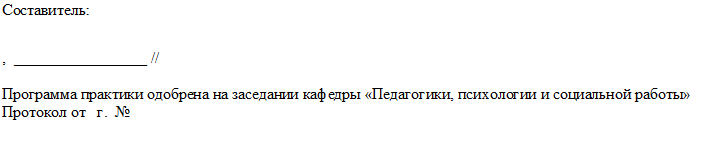 Зав. кафедрой, доцент, д.п.н. _________________ /Лопанова Е.В./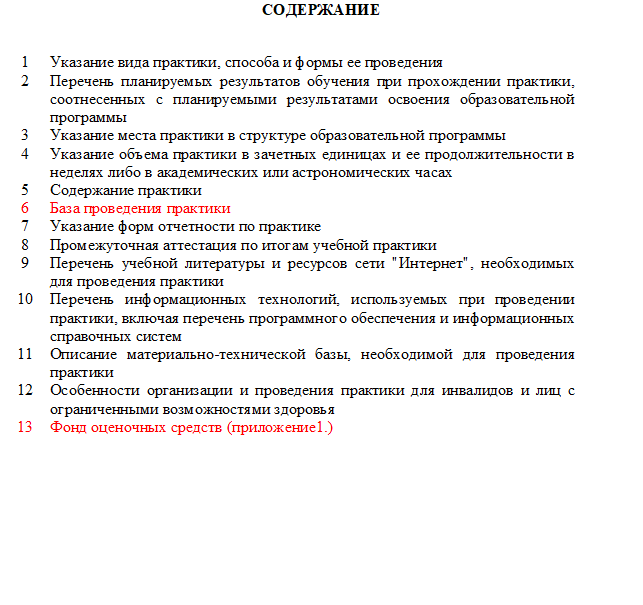 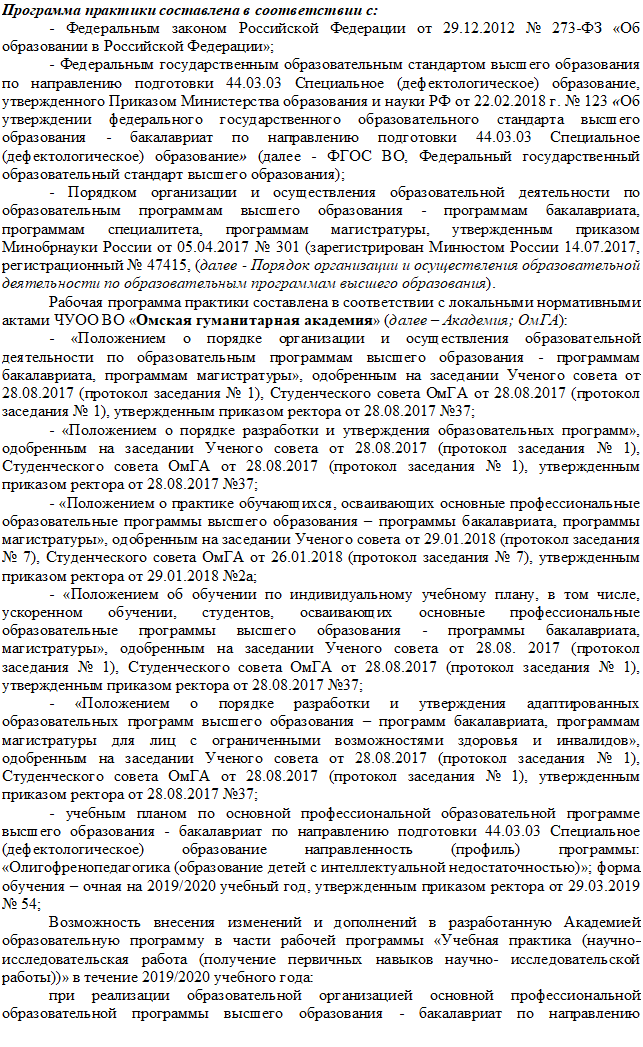 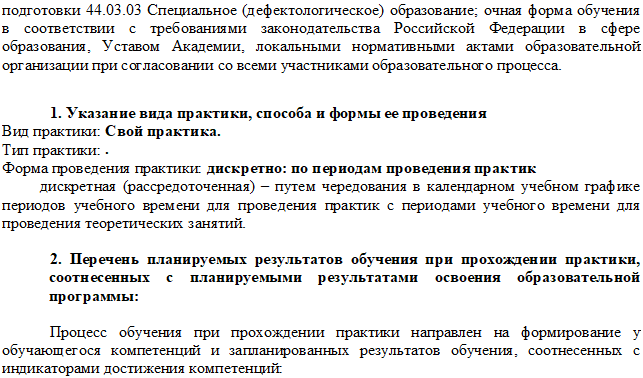 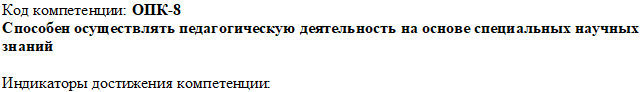 ОПК-8.1 знать историю,  теорию,  закономерности  и принципы построения и функционирования образовательного процесса,  роль  и  место  образования  в  жизни человека  и  в развитии обучающихся с умственной отсталостьюОПК-8.2 знать медико-биологические,  клинические  и  филологические основы профессиональной  деятельности  педагога-дефектологаОПК-8.3 знать  содержание  общего  образования  обучающихся  с умственной отсталостьюОПК-8.4 знать теорию  и  практику,  принципы,  методы  и  технологии организации коррекционно-развивающего процессаОПК-8.5 уметь использовать  междисциплинарные  знания для  разработки  и планирования  образовательного  и коррекционно-развивающего  процессов  с обучающимися  с умственной  отсталостью  разных  возрастных  групп  и  разной степенью выраженностью нарушенияОПК-8.6 уметь использовать  междисциплинарные  знания  для  организации, анализа  и оценки  результатов  образовательного  и коррекционно-развивающего  процесса  с обучающимися  с умственной отсталостьюОПК-8.7 уметь использовать  междисциплинарные  знания  для  адекватной оценки особенностей  и  динамики  развития  обучающихся  с умственной отсталостьюОПК-8.8 владеть  умением  применять  медико-биологические,  клинические  и филологических,  естественнонаучные знания  для  разработки  и  реализации образовательного  и коррекционно-развивающего  процесса  с  обучающимися  с умственной отсталостьюОПК-8.9 владеть  умением  применять  междисциплинарные  знания  в  процессе формирования  различных  видов  деятельности  обучающихся, разработки  и  проведения мониторинга  учебных  достижений обучающихся с умственной отсталостьюОПК-8.10 владеть  способами  отбора  и  применения  методов  и  технологий организации образовательного и коррекционно-развивающего процесса в соответствии с поставленными задачами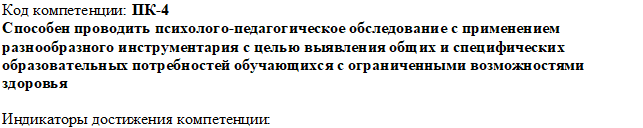 ПК-4.1 знать содержание и  требования к проведению  психолого-педагогического обследования  обучающихся с  умственной  отсталостьюПК-4.2 знать способы  разработки  программы  психолого-педагогического обследованияПК-4.3 знать инструментарий,  методы  диагностики  и оценки показателей уровня и динамики развития ребенкаПК-4.4 уметь  разрабатывать  программу психолого-педагогического  обследования, определять  показатели  развития  ребенка, отбирать  и/или  разрабатывать инструментарийПК-4.5 уметь проводить психолого-педагогическое обследование обучающихся; интерпретировать  результаты  обследования  и делать  выводы  об  особенностях развития обучающегося  и  использовать  их  для  разработки  программы  коррекционной работыПК-4.6 уметь оформлять  психолого-педагогическую  характеристику обучающегося; формулировать заключения и рекомендацииПК-4.7 владеть  методами  диагностики  и оценки уровня и динамики развития ребенка с умственной отсталостью с использованием системы показателей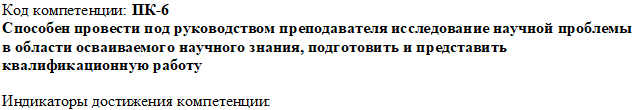 ПК-6.1 знать методологию  психолого-педагогиеского  исследования  в  области олигофренопедагогикиПК-6.2 знать способы сбора, оформления и интерпретации экспериментальных данныхПК-6.3 знать требования  к  написанию  и  оформлению научных текстовПК-6.4 уметь определять научную проблему в рамках темы квалификационной работы; определять методы теоретического и экспериментального исследования научной проблемыПК-6.5 уметь планировать  и  проводить  экспериментальное исследованиеПК-6.6 уметь использовать разные способы сбора,  обработки и интерпретации данных, полученных  в  ходе  теоретического  анализа  научной проблемы и экспериментальным путемПК-6.7 уметь оформлять  анализировать,  обобщать  и представлять  полученные результаты  исследования  научной  проблемы  в соответствии с предъявляемыми требованиями создавать и оформлять научный текстПК-6.8 владеть начальными  методами проведения  теоретического и экспериментального исследования научной проблемы; навыками  проведения экспериментального исследованияПК-6.9 владеть  умением  создавать  и  оформлять  связный научный текстПК-6.10 владеть навыками  интерпретации,    обобщения  и представления экспериментальных данных.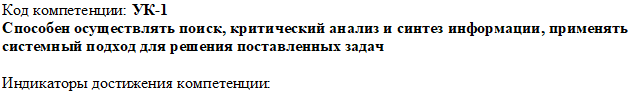 УК-1.1 знать основные способы  анализа  задачиУК-1.2 знать способы поиска и классификации информацииУК-1.3 знать основные этапы решения задачиУК-1.4 знать различия в понятиях «факты», «мнения», «интерпретация», «оценка»УК-1.5 уметь  выделять этапы решения задачиУК-1.6 уметь критически оценивать информациюУК-1.7 уметь анализировать различные варианты решения задачиУК-1.8 уметь грамотно, логично,  аргументированно формировать собственные суждения и оценкиУК-1.9 уметь определять практические последствия возможных решений задачиУК-1.10 владеть  навыками  подбора действий по решению задачиУК-1.11 владеть способами поиска необходимой информацииУК-1.12 владеть  способами оценки  преимущества и рисков вариантов решения задачиУК-1.13 владеть  навыками  различения  фактов, мнений, интерпретаций, оценок и т.д. в рассуждениях других участников деятельностиУК-1.14 владеть способами оценивания   практических последствий  возможных решений задачи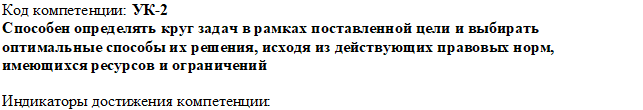 УК-2.1 знать правила  формулировки задач для достижения поставленной целиУК-2.2 знать способы решения конкретных  задач для выполнения проектаУК-2.3 знать способы публичного представления результатов решения задач исследованияУК-2.4 уметь формулировать  совокупность взаимосвязанных  задач  в  рамках поставленной  цели,  обеспечивающих  ее  достижениеУК-2.5 уметь делать выбор способа решения задачи на основе действующих правовых нормУК-2.6 уметь качественно  решать  конкретные  задачи (исследования,  проекта, деятельности)  за установленное времяУК-2.7 уметь публично  представлять результаты  решения задач исследования, проекта, деятельностиУК-2.8 владеть навыками прогнозирования ожидаемых  результатов  решения поставленных задачУК-2.9 владеть навыками проектировки  решения  конкретной  задачи проекта на основе действующих правовых норм и имеющихся ресурсов и ограничений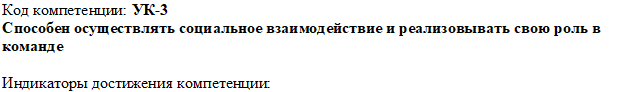 УК-3.1 знать основные стратегии сотрудничества для достижения поставленной целиУК-3.2 знать  особенности  поведения  разных групп  людей, с которыми работает/взаимодействуетУК-3.3 знать  разные  виды коммуникации  (учебную,  деловую,  неформальную  и др.)УК-3.4 знать особенности планирования последовательности  шагов  для достижения заданного результатаУК-3.5 знать способы эффективного взаимодействия в командеУК-3.6 уметь  использовать стратегии  сотрудничества для  достижения поставленной целиУК-3.7 уметь учитывать  особенности  поведения  разных групп  людей в своей деятельностиУК-3.8 уметь  устанавливать  разные  виды коммуникации  (учебную,  деловую, неформальную  и др.)УК-3.9 уметь определять   результаты (последствия) личных действийУК-3.10 уметь эффективно взаимодействовать с другими членами командыУК-3.11 владеть  способами организации командной деятельности, определения  своей роли в командеУК-3.12 владеть навыками организации эффективной коммуникацииУК-3.13 владеть навыками участия в обмене информацией, знаниями и  опытом, навыками  презентации результатов работы команды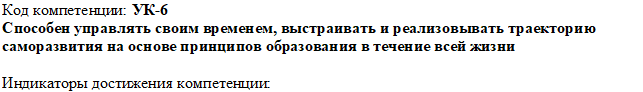 УК-6.1 знать о своих ресурсах (личностных, психофизиологических, ситуативных, временных и т.д.) и их пределахУК-6.2 знать условия, средства, личностные возможности, этапы карьерного роста, перспективу развития деятельности и требования рынка трудаУК-6.3 знать основы тайм-менеджментаУК-6.4 уметь использовать  свои ресурсы для успешного выполнения порученной работыУК-6.5 уметь планировать перспективные цели деятельности на основе учета условий, средств, личностных возможностей, этапов карьерного роста, временной перспективы развития деятельности и требований рынка трудаУК-6.6 уметь  учитывать условия,  средства,  личностные  возможности, этапы карьерного  роста,  временную  перспективу развития деятельности и требования рынка трудаУК-6.7 уметь  использовать время и другие ресурсы при решении поставленных задачУК-6.8 уметь  использовать предоставляемые  возможности  для  приобретения новых знаний и навыковУК-6.9 владеть навыками планирования перспективных целей деятельности с учетом условий, средств, личностных возможностей, этапов карьерного роста, временной перспективы развития деятельности и требований рынка трудаУК-6.10 владеть способами  реализации намеченных  целей  деятельности  с учетом условий,  средств,  личностных  возможностей, этапов  карьерного  роста,  временной перспективы развития деятельности и требований рынка трудаУК-6.11 владеть умением  критически оценивать эффективность использования  времени и других ресурсов при решении поставленных задач, а также относительно полученного результатаУК-6.12 владеть умением демонстрировать интерес к учебе и использовать предоставляемые возможности для приобретения новых знаний и навыков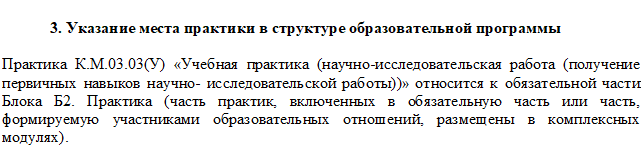 КодНаименованиеНаименованиеКоды формируемых компетенцийКоды формируемых компетенцийКоды формируемых компетенцийК.М.03.03(У)Учебная практика (научно-исследовательская работа (получение первичных навыков научно- исследовательской работы))Учебная практика (научно-исследовательская работа (получение первичных навыков научно- исследовательской работы))УК-1, УК-2, УК-3, УК-6, ПК- 6, ОПК-8, ПК-4УК-1, УК-2, УК-3, УК-6, ПК- 6, ОПК-8, ПК-4УК-1, УК-2, УК-3, УК-6, ПК- 6, ОПК-8, ПК-4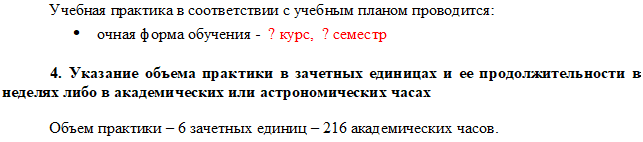 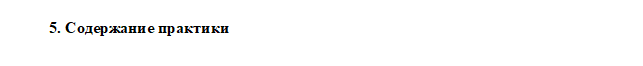 Наименование раздела практикиНаименование раздела практикиВид занятияВид занятияСеместрЧасовЧасов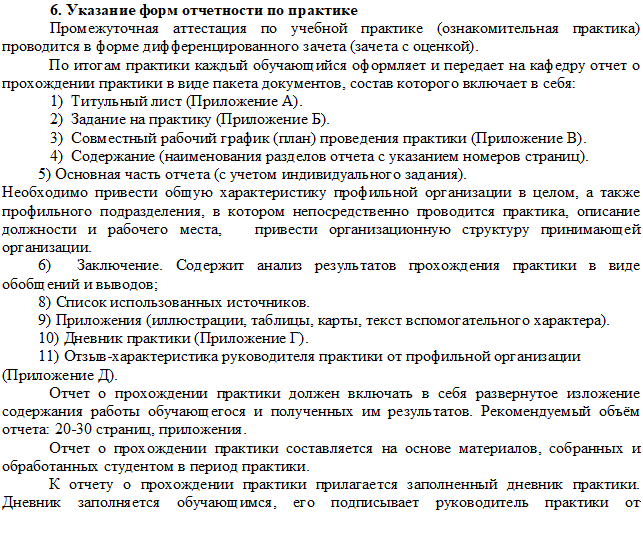 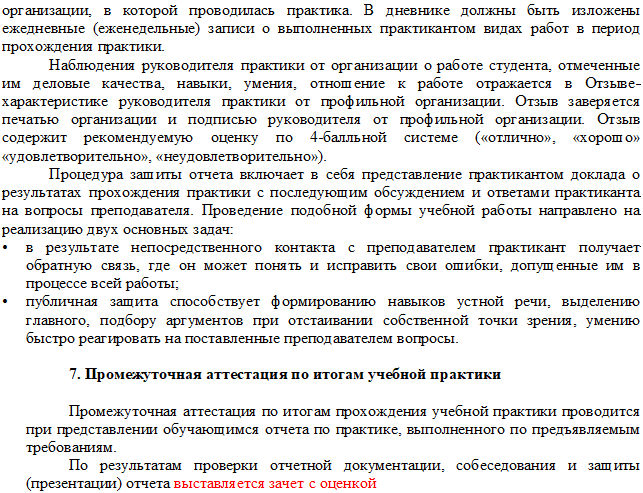 